ПРОЕКТ«МОЯ РОДИНА»1. Авторы проекта: Григорьева Татьяна Юрьевна, воспитатель                                    Гончарова Марина Викторовна, воспитатель2. Название образовательного учреждения: МДОУ «Детский сад №5 «Улыбка», г. Волжский, Волгоградская область3. Цели проекта: - формировать у детей понятие «Родина», «родной город»,- воспитывать любовь к России и родному городу, родному краю,- формировать у детей представление о величине России,- формировать патриотические чувства.4. Задачи проекта: - воспитание у детей любви и привязанности к своей Родине, семье, городу,- формирование бережное отношение к природе и всему живому,- развитие интереса к русским народным традициям,- знакомство детей с символами государства (герб, флаг, гимн),- способствовать развитию воображения, внимания, памяти и речи детей,- создать условия и вовлечь детей в продуктивную деятельность,- раскрыть творческие способности детей. 5. Вид проекта: познавательный, творческий, краткосрочный.6. Время реализации проекта: февраль - март 2017 года.7. Участники проекта: - дети второй младшей группы 3 - 4 лет, - воспитатели. 8. Форма организации детей: групповая работа.9. Проблема проекта: Проблема заключается в том, что современные дети очень мало знают о родном городе, стране, особенностях народных традиций. В этой связи и был разработан данный проект, чтобы как можно раньше пробудить в детях любовь к родной земле, сформировать у них такие черты характера, которые помогут им стать достойными людьми и гражданами своей страны, воспитывать любовь и уважение к родному дому, детскому саду, городу, формировать чувство гордости за достижения страны, любовь и уважение к армии, гордость за мужество воинов, развивать интерес к доступным ребенку явлениям общественной жизни.10. Ожидаемые результаты:-  у детей сформированы понятия «Родина», «родной город»,-  у детей сформировано представление о величине России,- у детей сформирован интерес к природе родного края, страны, - изготовлены поделки и рисунки по теме,- обогащен словарь детей по теме, - обогащена предметно-пространственная среда в группе.11. Форма продуктов проектной деятельности: - альбом рисунков и фото поделок,- картотека стихов о России, городе Волжском, об армии,- представление результатов проекта на родительском собрании.  12. Направления проектной деятельности:1.Работа по развитию речи:- активизация и расширение словаря по теме,2. Творческая деятельность детей:- рисование, аппликация, конструирование, лепка.3.Работа по физическому развитию:- разучивание  новых игр, упражнений.4. Познавательная деятельность детей:- расширение знаний детей по теме.13. График работы над проектом:14. Перспективное планирование проектной деятельности: 15. Результаты:-  у детей сформированы понятия «Родина», «родной город»,-  у детей сформировано представление о величине России,- у детей сформирован интерес к природе родного края, страны, - обогащен словарь детей по теме, - обогащена предметно-пространственная среда в группе,- создан альбом рисунков и фото поделок.Литература:1. Изобразительная деятельность и художественный труд. Вторая младшая группа: конспекты занятий / авт.-сост. О.В.Павлова. – Волгоград: Учитель, 2016.2. Изобразительная деятельность в детском саду. Вторая младшая группа. (Образовательная область «Художественно-эстетическое развитие»): учебно-методическое пособие / И.А.Лыкова. – Москва: Цветной мир, 2015.3. Живое слово как основа развития речи дошкольника. Руководство речевой деятельностью. От 3 до 4 лет. Декабрь-февраль / авт.-сост. И.С.Батова. – Волгоград: Учитель, 2016.4. Живое слово как основа развития речи дошкольника. Руководство речевой деятельностью. От 3 до 4 лет. Сентябрь-ноябрь / авт.-сост. И.С.Батова. – Волгоград: Учитель, 2016.5. Стихи к праздникам. Читаем детям – Москва: Стрекоза, 2016.6. Нравственно-патриотическое воспитание детей дошкольного возраста. Методическое пособие для педагогов. – СПб.: Детство-Пресс, 2015.ФОТО: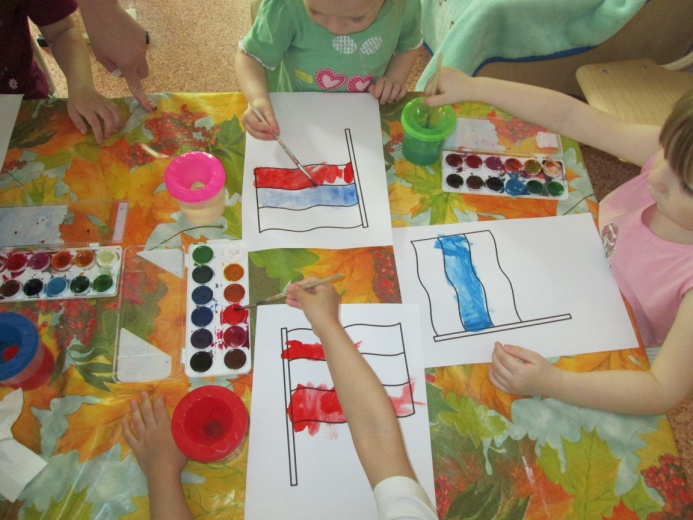 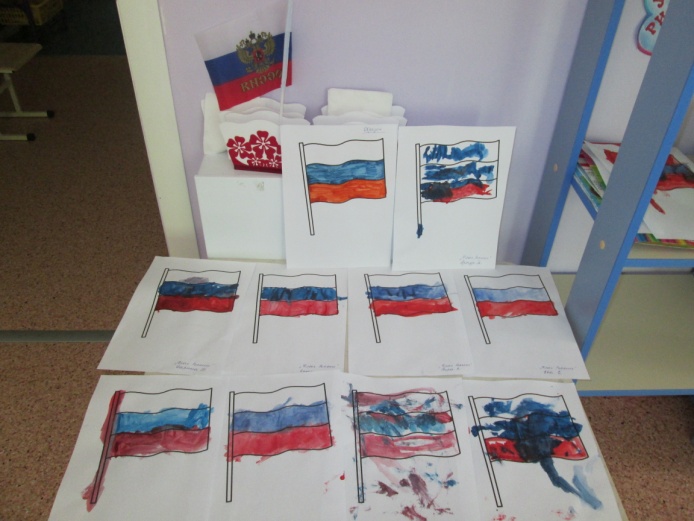 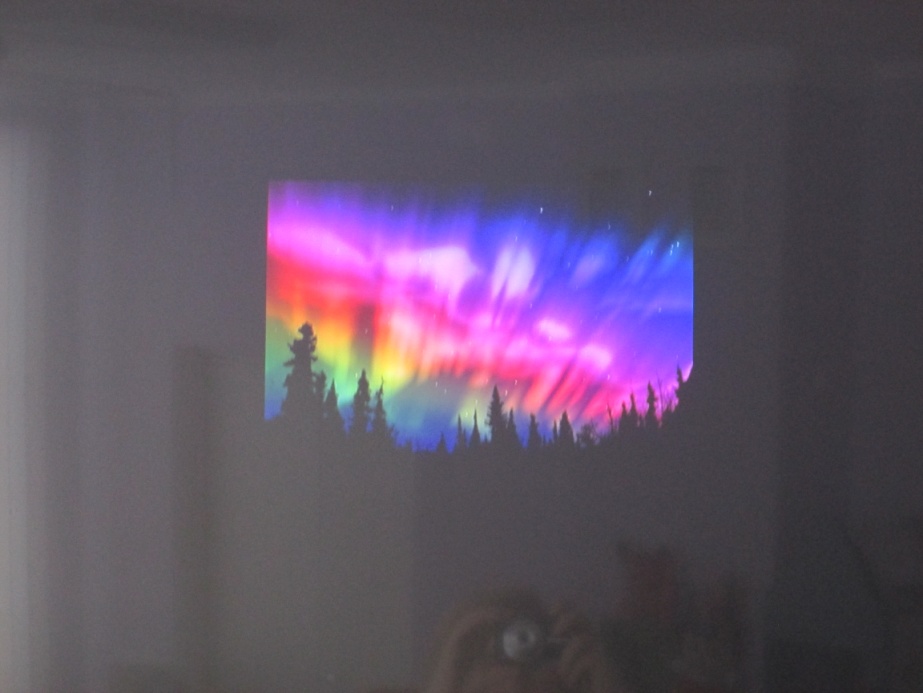 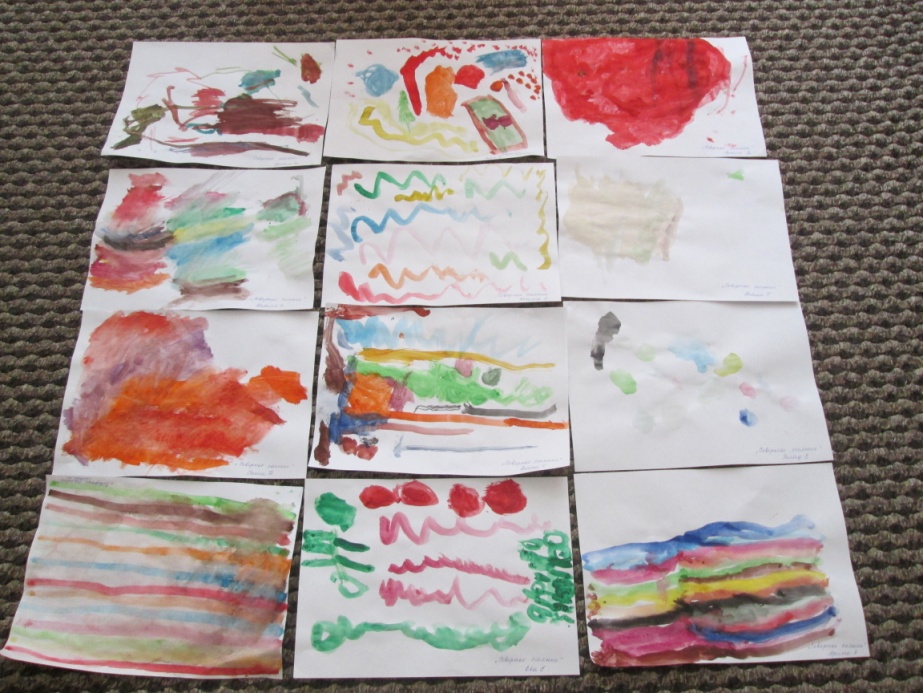 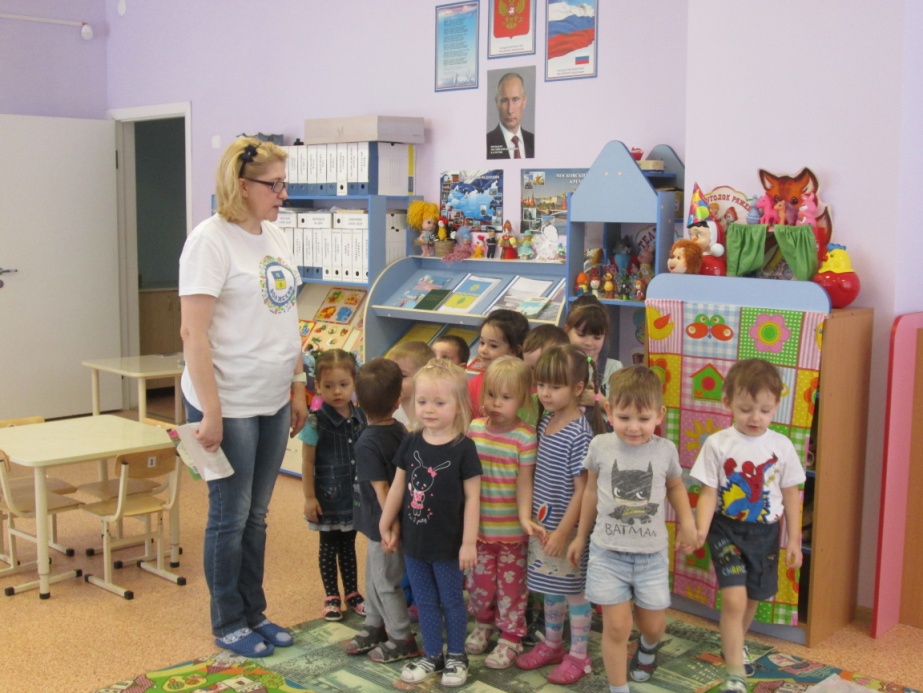 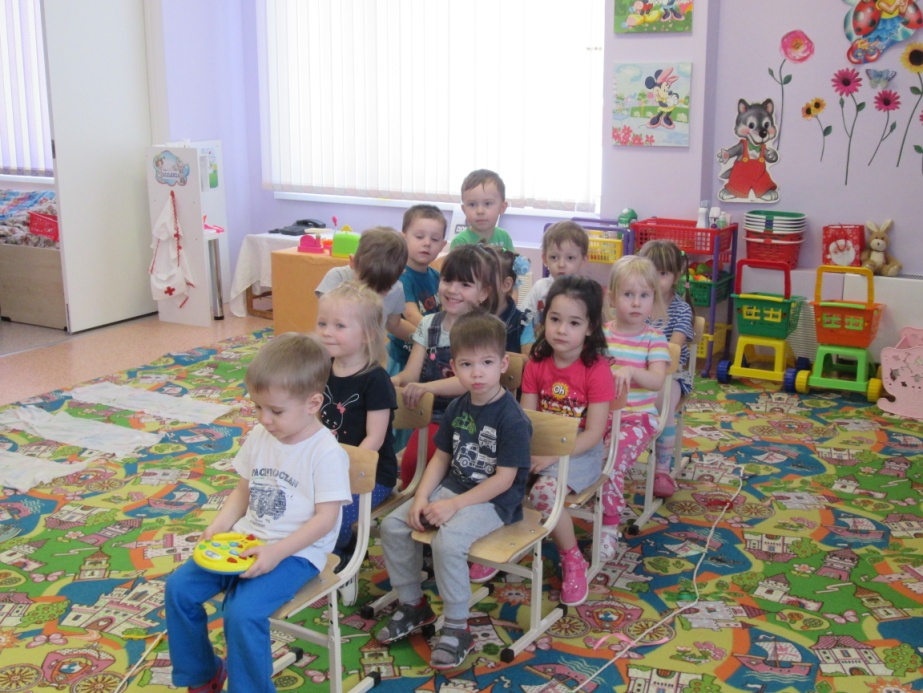 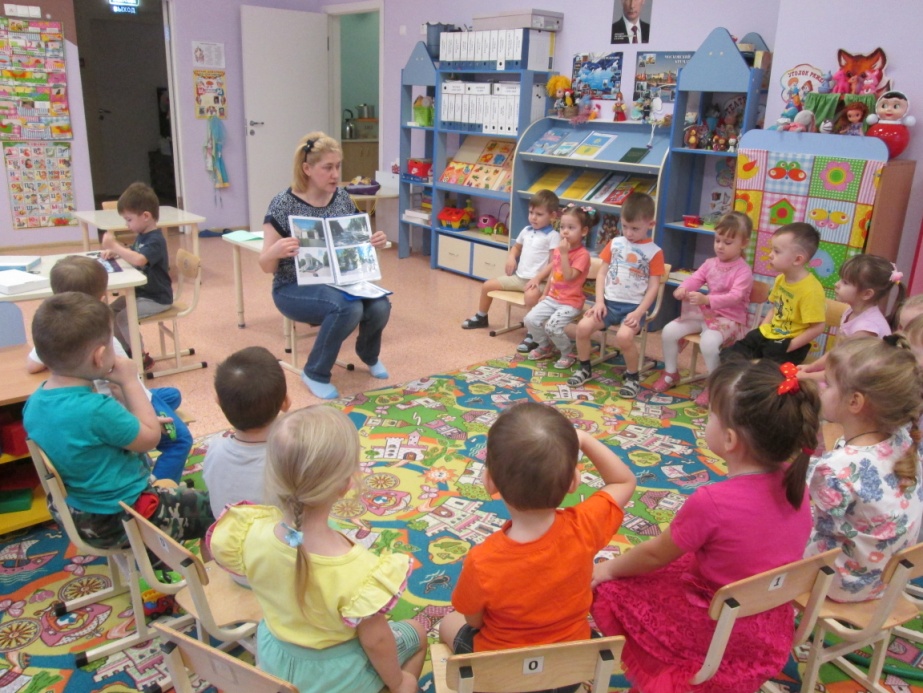 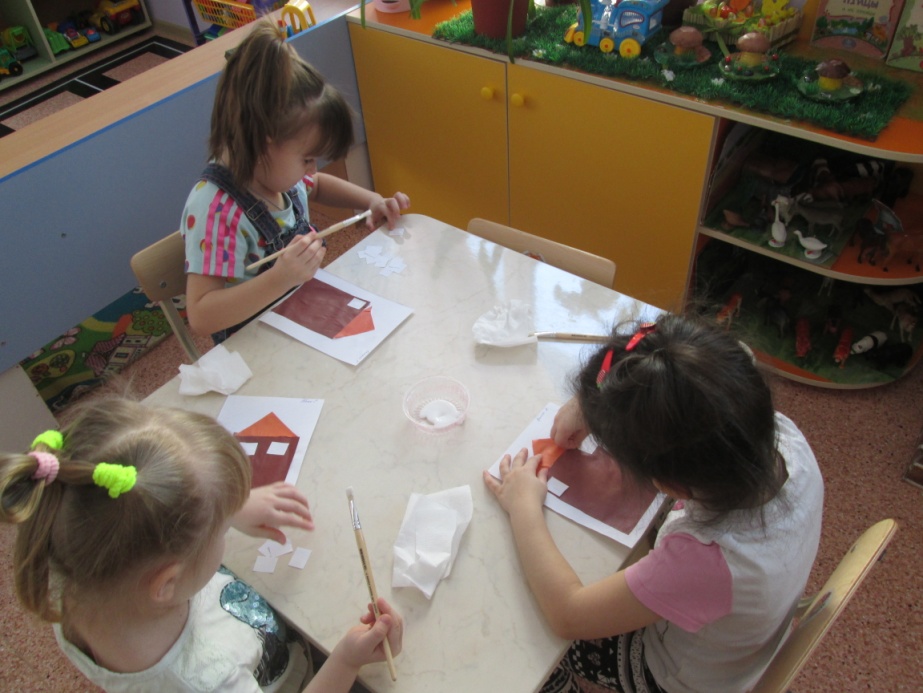 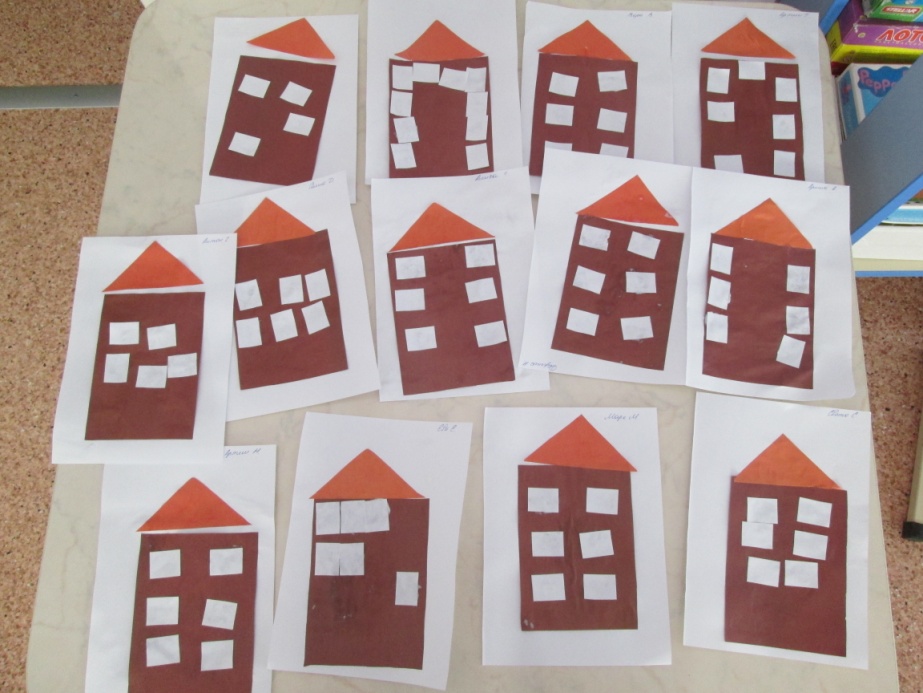 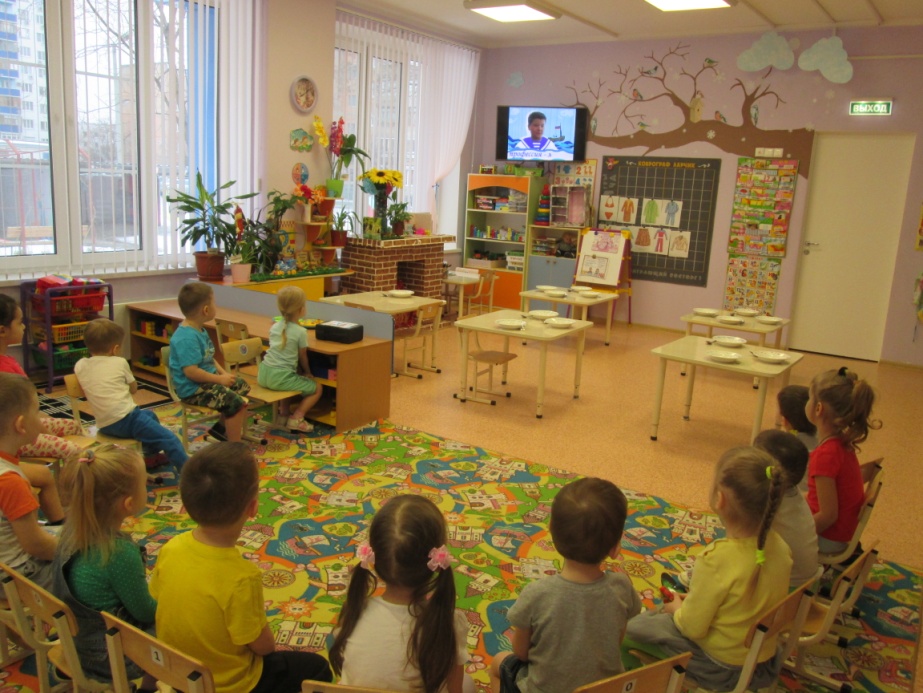 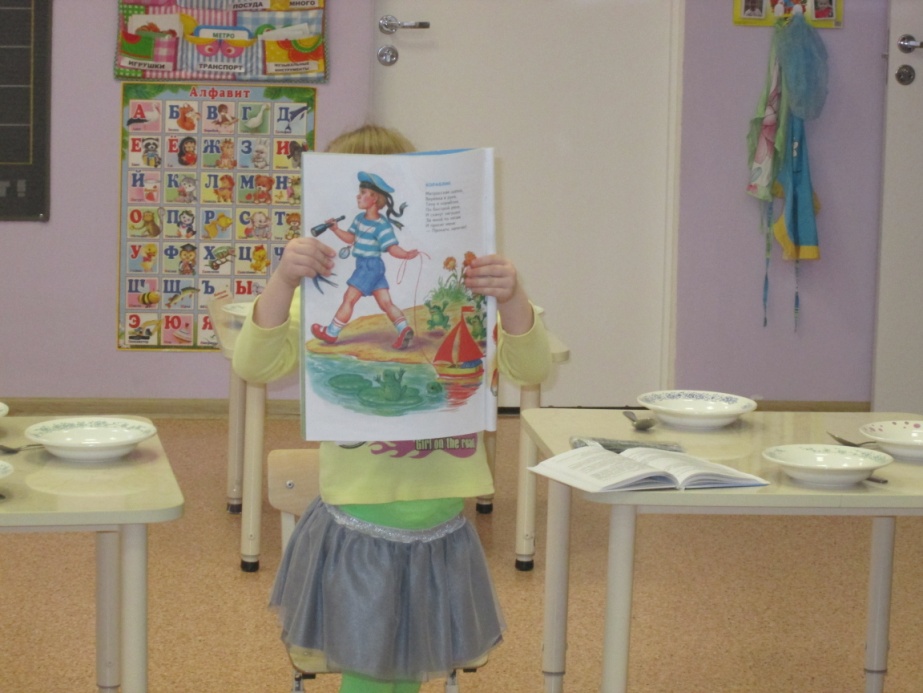 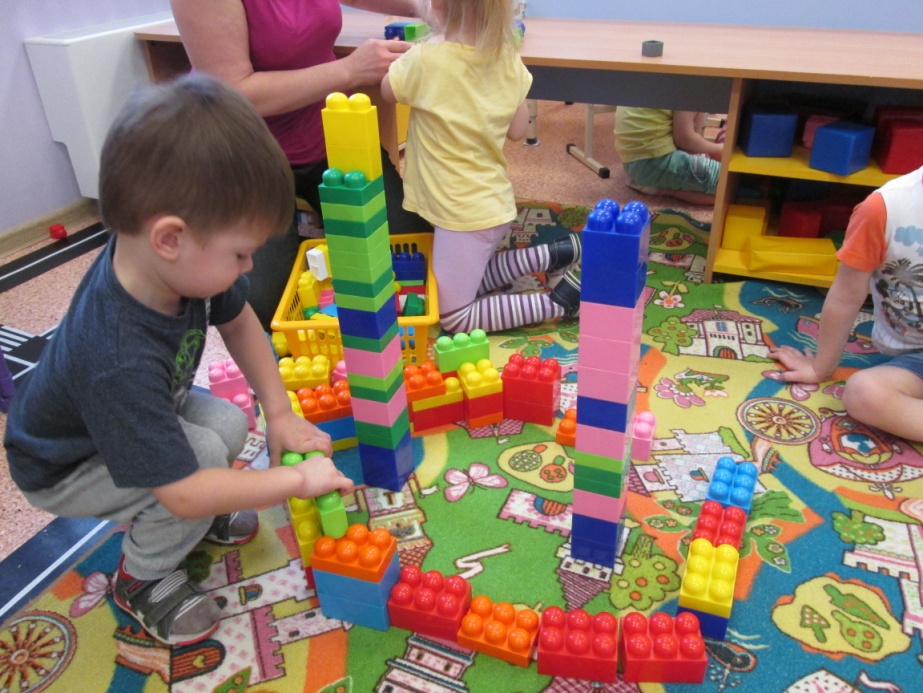 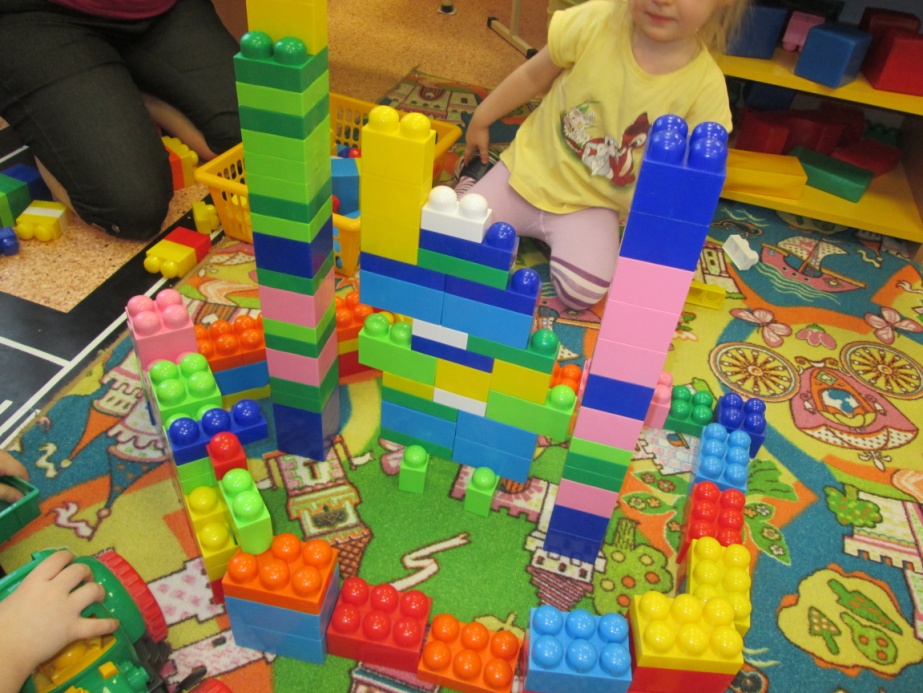 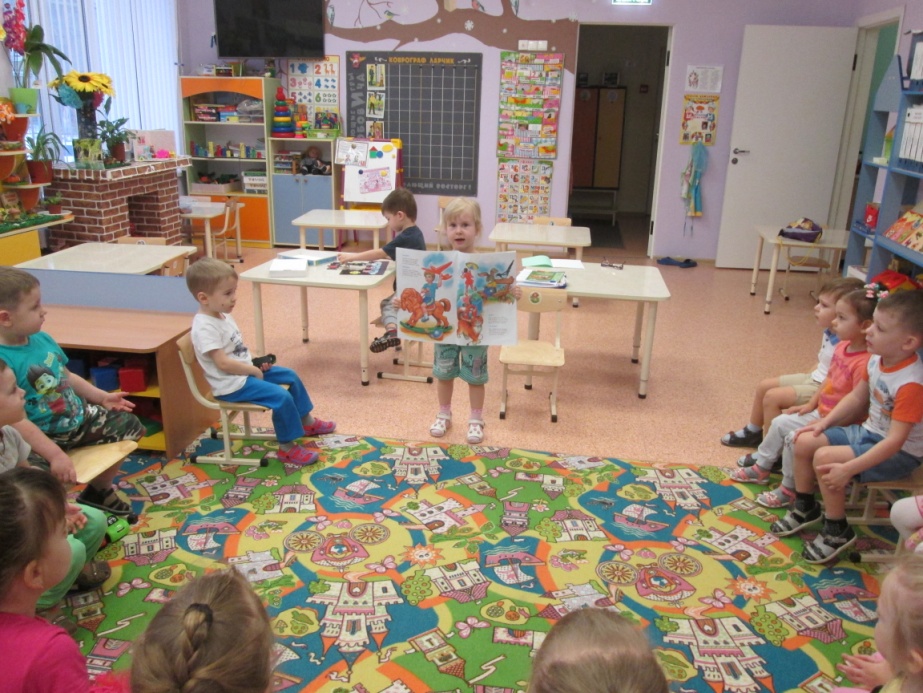 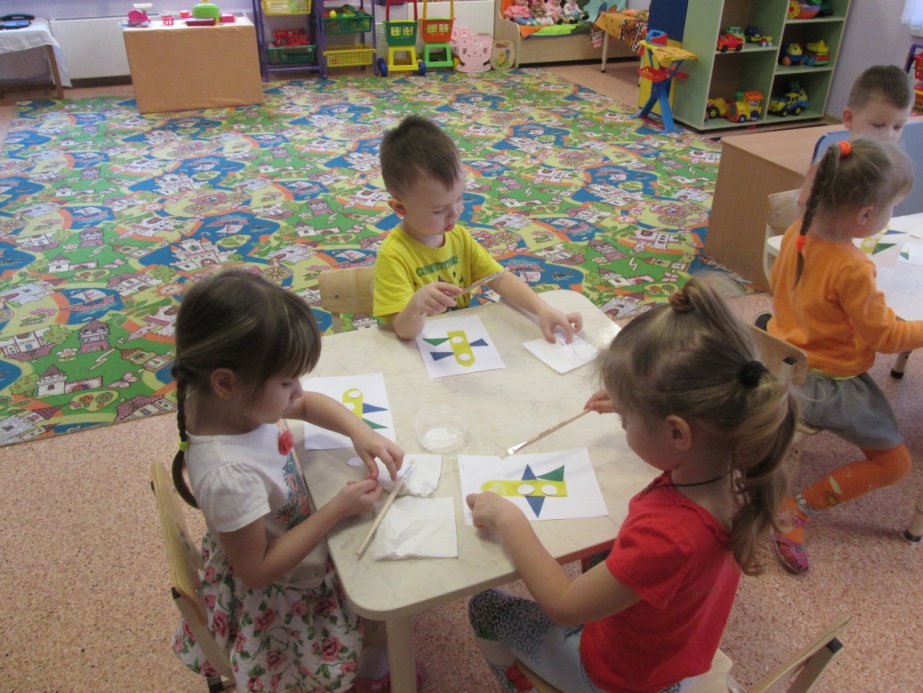 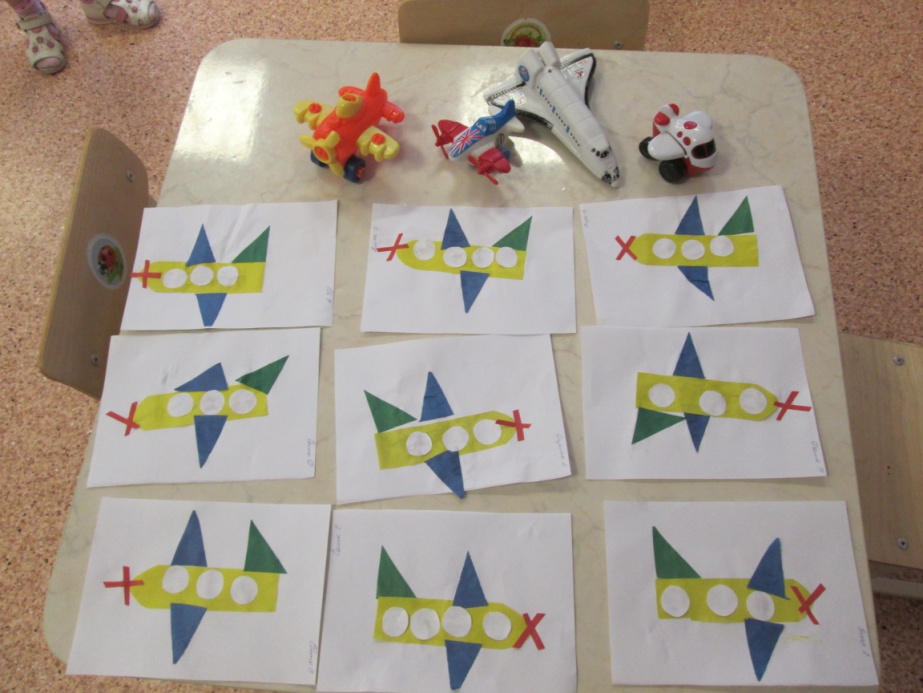 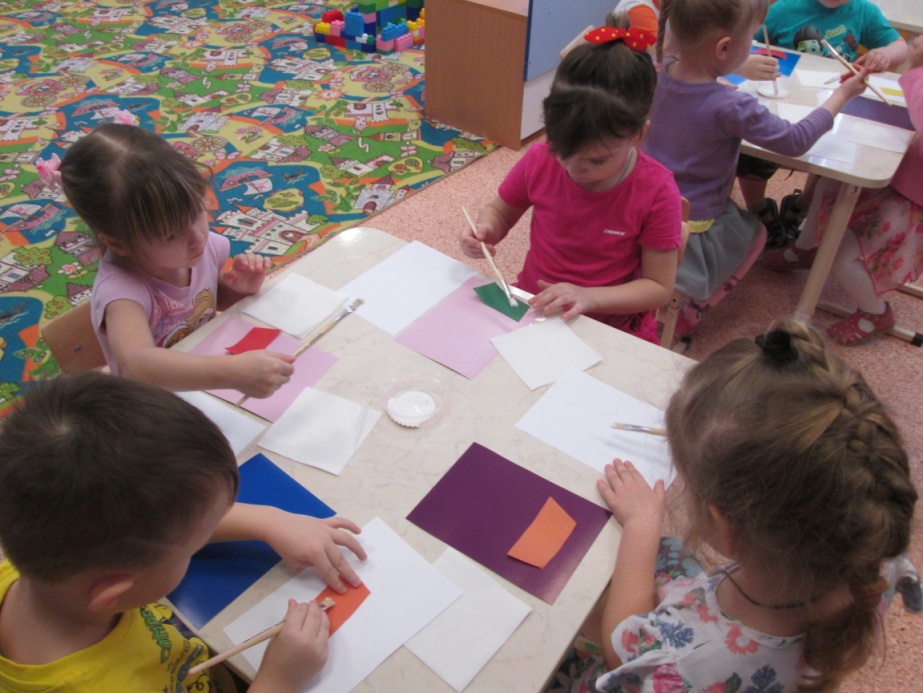 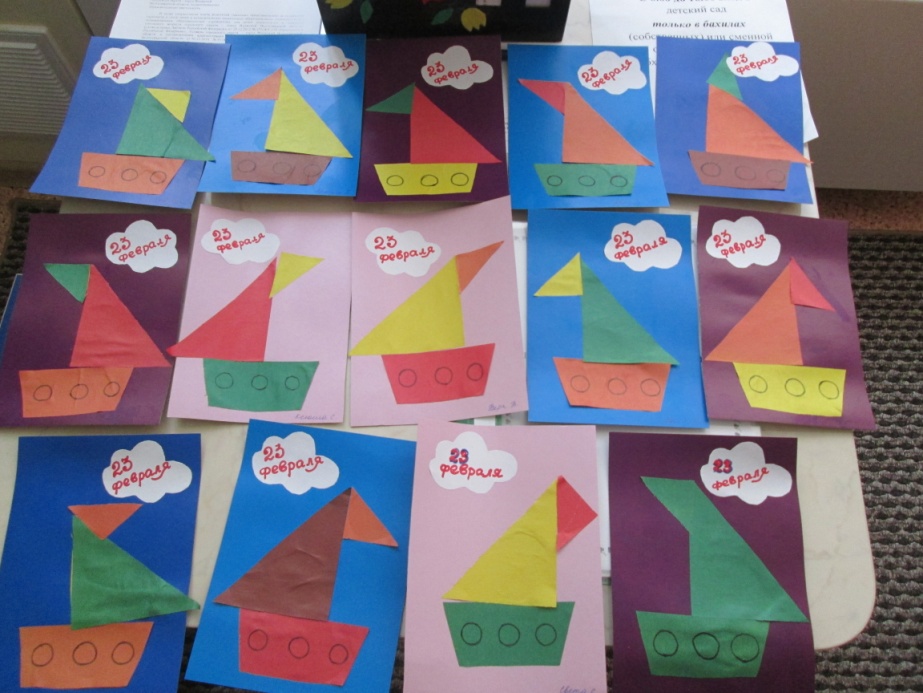 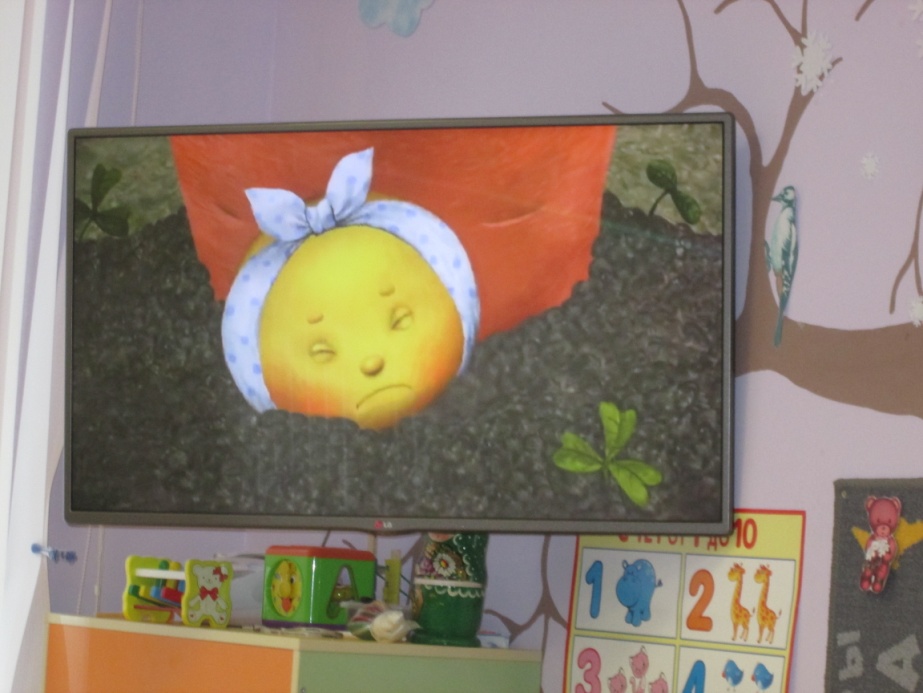 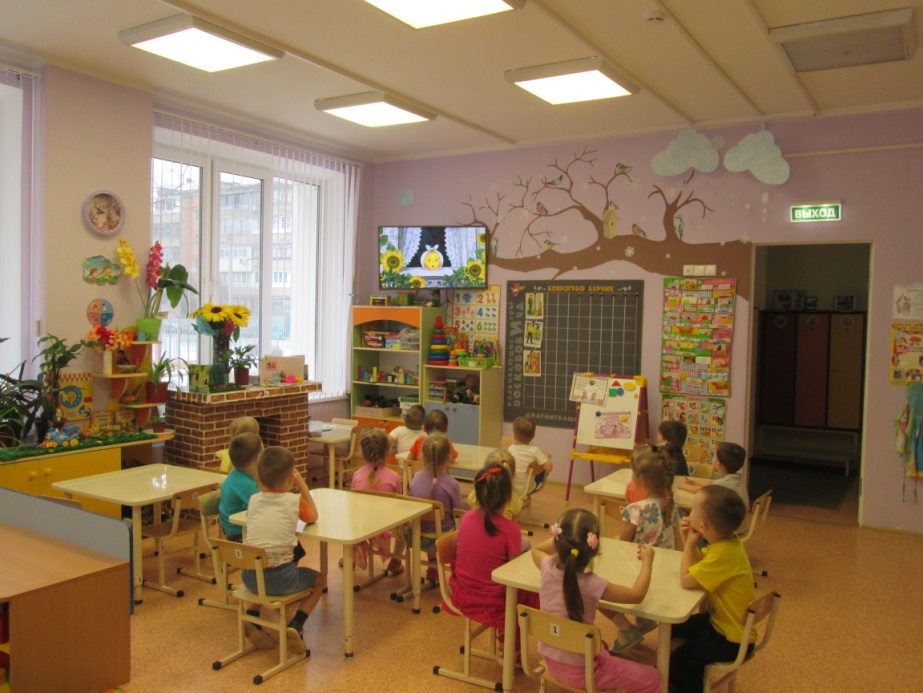 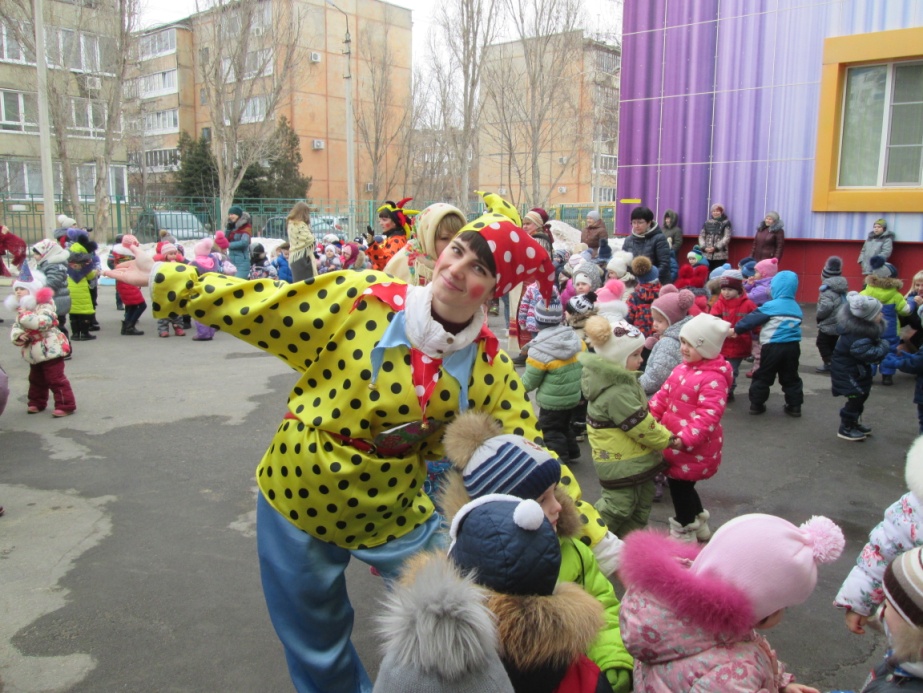 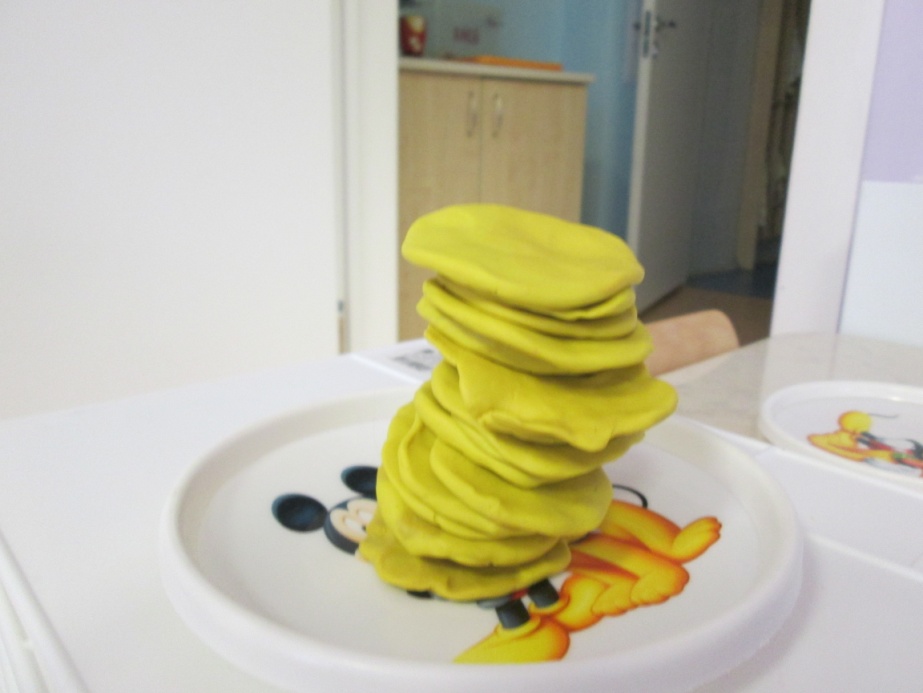 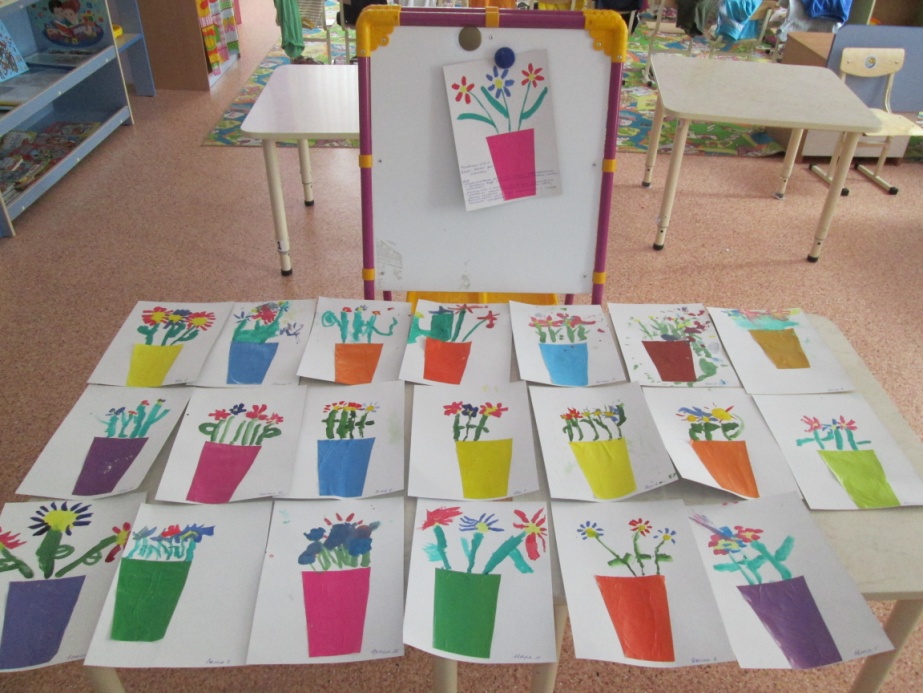 ЭтапыСрокиСодержание1. Подготовительный01.02-03.021. Определение целей и задач проекта.2. Составление плана мероприятий.3. Подбор методической литературы.4. Ознакомление родителей с проектом2. Основной06.02-03.031. Изучение необходимой литературы.2. Создание картотеки видеокартинок по темам.3. Создание картотеки мультфильмов по теме.4. Создание картотеки стихов и прозы по теме.5. Изготовление поделок и рисунков.6. Оформление альбома рисунков и фото поделок.3. Заключительный06.03-07.031. Подведение итогов. 2. Анализ выполнения плана мероприятий.ДатаСовместная деятельность с детьмиТемаЦель06.02-10.02«Моя страна - Россия»Игра-беседа «Родная страна-Россия»Формировать представление о величине России, воспитывать любовь к родной стране, формировать у детей понятие «Россия», познакомить с природой нашей страны, воспитывать у детей интерес к природе нашей страны, желание больше узнать о ней.06.02-10.02«Моя страна - Россия»Просмотр мультфильмов «Города России», «Россия»Формировать представление о величине России, воспитывать любовь к родной стране, формировать у детей понятие «Россия», познакомить с природой нашей страны, воспитывать у детей интерес к природе нашей страны, желание больше узнать о ней.06.02-10.02«Моя страна - Россия»Рисование «Флаг России»Формировать представление о величине России, воспитывать любовь к родной стране, формировать у детей понятие «Россия», познакомить с природой нашей страны, воспитывать у детей интерес к природе нашей страны, желание больше узнать о ней.06.02-10.02«Моя страна - Россия»ЧтениеСтихи о РоссииФормировать представление о величине России, воспитывать любовь к родной стране, формировать у детей понятие «Россия», познакомить с природой нашей страны, воспитывать у детей интерес к природе нашей страны, желание больше узнать о ней.06.02-10.02«Моя страна - Россия»Видео-путешествие по разноцветной земле «Север и юг нашей страны»Формировать представление о величине России, воспитывать любовь к родной стране, формировать у детей понятие «Россия», познакомить с природой нашей страны, воспитывать у детей интерес к природе нашей страны, желание больше узнать о ней.06.02-10.02«Моя страна - Россия»Рисование «Северное сияние»Формировать представление о величине России, воспитывать любовь к родной стране, формировать у детей понятие «Россия», познакомить с природой нашей страны, воспитывать у детей интерес к природе нашей страны, желание больше узнать о ней.13.02-17.02«Мой город – Волжский»Игра-путешествие «Мой город - Волжский»Формировать понятие «мой город», воспитывать любовь к городу, в котором живем, к природе нашего края, познакомить детей с понятием «малая родина».13.02-17.02«Мой город – Волжский»Беседа по фото«Знакомые места в городе»Формировать понятие «мой город», воспитывать любовь к городу, в котором живем, к природе нашего края, познакомить детей с понятием «малая родина».13.02-17.02«Мой город – Волжский»Рассматривание слайдов «Край мой южный»Формировать понятие «мой город», воспитывать любовь к городу, в котором живем, к природе нашего края, познакомить детей с понятием «малая родина».13.02-17.02«Мой город – Волжский»Аппликация «Дома нашего города»Формировать понятие «мой город», воспитывать любовь к городу, в котором живем, к природе нашего края, познакомить детей с понятием «малая родина».13.02-17.02«Мой город – Волжский»ЧтениеСтихи о городе ВолжскомФормировать понятие «мой город», воспитывать любовь к городу, в котором живем, к природе нашего края, познакомить детей с понятием «малая родина».20.02- 22.02 «Наша армия»Беседа «Наша армия»Формировать у детей патриотические чувства, воспитывать любовь и уважение к защитникам Родины, дать понятие о празднике – День защитников Отечества, воспитывать чувство гордости за наших славных воинов-летчиков и моряков.20.02- 22.02 «Наша армия»Рассматривание картинокВоенные разных родов войскФормировать у детей патриотические чувства, воспитывать любовь и уважение к защитникам Родины, дать понятие о празднике – День защитников Отечества, воспитывать чувство гордости за наших славных воинов-летчиков и моряков.20.02- 22.02 «Наша армия»Просмотр мультфильма«Военные профессии»Формировать у детей патриотические чувства, воспитывать любовь и уважение к защитникам Родины, дать понятие о празднике – День защитников Отечества, воспитывать чувство гордости за наших славных воинов-летчиков и моряков.20.02- 22.02 «Наша армия»ЧтениеСтихи об армииФормировать у детей патриотические чувства, воспитывать любовь и уважение к защитникам Родины, дать понятие о празднике – День защитников Отечества, воспитывать чувство гордости за наших славных воинов-летчиков и моряков.20.02- 22.02 «Наша армия»Беседа по стихотворению А.Барто«Маленький капитан»Формировать у детей патриотические чувства, воспитывать любовь и уважение к защитникам Родины, дать понятие о празднике – День защитников Отечества, воспитывать чувство гордости за наших славных воинов-летчиков и моряков.20.02- 22.02 «Наша армия»Конструирование (коллективное)«Корабль»Формировать у детей патриотические чувства, воспитывать любовь и уважение к защитникам Родины, дать понятие о празднике – День защитников Отечества, воспитывать чувство гордости за наших славных воинов-летчиков и моряков.20.02- 22.02 «Наша армия»Беседа по стихотворению А.Барто «Самолет»«Летят самолеты»Формировать у детей патриотические чувства, воспитывать любовь и уважение к защитникам Родины, дать понятие о празднике – День защитников Отечества, воспитывать чувство гордости за наших славных воинов-летчиков и моряков.20.02- 22.02 «Наша армия»Аппликация«Самолет»Формировать у детей патриотические чувства, воспитывать любовь и уважение к защитникам Родины, дать понятие о празднике – День защитников Отечества, воспитывать чувство гордости за наших славных воинов-летчиков и моряков.20.02- 22.02 «Наша армия»Изготовление подарков папам«Кораблик»Формировать у детей патриотические чувства, воспитывать любовь и уважение к защитникам Родины, дать понятие о празднике – День защитников Отечества, воспитывать чувство гордости за наших славных воинов-летчиков и моряков.27.02-01.03«Масленица»Игра-путешествие «Масленица»Формировать у детей понятие о русских народных традициях и обычаях, о праздновании Масленицы, знакомить с русским народным фольклором, воспитывать и пробуждать интерес к истории и культуре России.27.02-01.03«Масленица»Просмотр мультфильмов«Масленица»Формировать у детей понятие о русских народных традициях и обычаях, о праздновании Масленицы, знакомить с русским народным фольклором, воспитывать и пробуждать интерес к истории и культуре России.27.02-01.03«Масленица»ЧтениеПро МасленицуФормировать у детей понятие о русских народных традициях и обычаях, о праздновании Масленицы, знакомить с русским народным фольклором, воспитывать и пробуждать интерес к истории и культуре России.27.02-01.03«Масленица»Лепка «Блинчики»Формировать у детей понятие о русских народных традициях и обычаях, о праздновании Масленицы, знакомить с русским народным фольклором, воспитывать и пробуждать интерес к истории и культуре России.02.03-03.03«Моя семья»Игра-беседа «Я люблю маму и папу»Формировать представление о семье, закреплять умение определять наименования родственных отношений между близкими членами семьи, воспитывать любовь и заботливое отношение к членам своей семьи.02.03-03.03«Моя семья»Чтение сказок «Три медведя», «Волк и семеро козлят», «Репка»Формировать представление о семье, закреплять умение определять наименования родственных отношений между близкими членами семьи, воспитывать любовь и заботливое отношение к членам своей семьи.02.03-03.03«Моя семья»Беседа по семейным фотографиям «Какая моя мама»Формировать представление о семье, закреплять умение определять наименования родственных отношений между близкими членами семьи, воспитывать любовь и заботливое отношение к членам своей семьи.02.03-03.03«Моя семья»Заучивание стихов Про маму к 8 МартаФормировать представление о семье, закреплять умение определять наименования родственных отношений между близкими членами семьи, воспитывать любовь и заботливое отношение к членам своей семьи.02.03-03.03«Моя семья»Аппликация с рисованием«Подарок для мамы и бабушки»Формировать представление о семье, закреплять умение определять наименования родственных отношений между близкими членами семьи, воспитывать любовь и заботливое отношение к членам своей семьи.